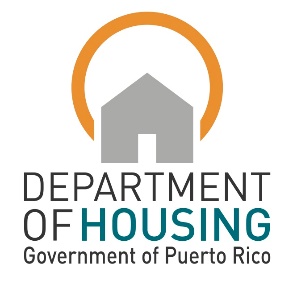 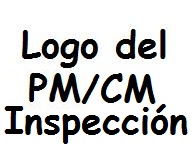 This page has been intentionally left blank.This page has been intentionally left blank.INTRODUCTIONOn Month __, 20__, ___________________ (___) was contracted by PRPHA to serve as Construction/Program Managers/Inspection, in effect, to act as their representatives with the project management services of the comprehensive modernization works. ___ received on Month __, 20__ a Notice to Proceed (NTP) to start the Services for the modernization of the Name Public Housing Complex (RQ-00####) in the Municipality of City, P.R. in accordance with Contract Number 20__-00######.Project ProfileProject DescriptionTextProject Cost & SchedulingDesignerTextContractorTextConstruction Activities SummaryIntroTextSiteTextBuilding #TextBuilding #TextSite Plan Description and ViewTextDETAILED CPM IMPLEMENTATION SCHEDULE ANALYSIS OF PLANNED VS ACTUAL PERFORMANCENotice to ProceedTextContractor ScheduleTextProject PhasesTextDESCRIPTION OF ACTIONS TAKEN FOR EACH CPM ITEM BEHIND SCHEDULETextSCHEDULED PLANNED VS ACTUAL CONSTRUCTION LABOR ON SITE FOR THE PERIODTextAPPROVED, PENDING, POTENTIAL CHANGE ORDERS AND THEIR IMPACT TO PROJECT SCHEDULE AND COSTTextApproved Change Orders:5.1.1 Designer5.1.2 ContractorPending Change Orders:5.2.1 Designer5.2.2 ContractorPotential Change Orders5.2.1 Designer5.2.2 ContractorREGULATORY COMPLIANCE ACTIVITIESDavis Bacon Act (DBA)TextPayrolls TextSection 3TextHUD 504 Compliance ReportTextLead AbatementTextMitigation activitiesText The actual status of the mitigation activity is as follows:RESIDENT RELOCATION ACTIVITIESPlanningTextCurrent Project ConditionsTextRelocation StatusThe actual status of the relocation is as follows:For a detailed itinerary of the relocation plan, please refer to the CPM Update on attachment 9.15.Forecast relocation for next building.TextDESCRIPTION OF POTENTIAL PROBLEMS THAT NEED TO BE ADDRESSED AND POSSIBLE CORRECTIVE ACTIONS.TextATTACHMENTThis page has been intentionally left blank.ATTACHMENT 1PRPHA MONTHLY CONSTRUCTIONSUMMARY REPORTThis page has been intentionally left blank.ATTACHMENT 2HUD 5378 FORM – BI WEEKLY REPORTSThis page has been intentionally left blank.ATTACHMENT 3DAILY INSPECTIONS REPORTSThis page has been intentionally left blank.ATTACHMENT 4WEEKLY MEETINGS MINUTESThis page has been intentionally left blank.ATTACHMENT 5DRAWINGS REVISIONS STATUS LOGThis page has been intentionally left blank.ATTACHMENT 6SUBMITTALS STATUS LOGThis page has been intentionally left blank.ATTACHMENT 7REQUEST FOR INFORMATION STATUS LOGThis page has been intentionally left blank.ATTACHMENT 8REQUEST FOR SUBSTITUTION STATUS LOGThis page has been intentionally left blank.ATTACHMENT 9STATUS OF CHANGE IN WORKThis page has been intentionally left blank.ATTACHMENT 10PAYMENTS STATUS REPORTThis page has been intentionally left blank.ATTACHMENT 11Concrete pouring logThis page has been intentionally left blank.ATTACHMENT 12Project CorrespondenceThis page has been intentionally left blank.ATTACHMENT 13Project progress photosThis page has been intentionally left blank.ATTACHMENT 14Project staff certificationsE This page has been intentionally left blank.ATTACHMENT 15Progress scheduleThis page has been intentionally left blank.ATTACHMENT 16Permit status reportThis page has been intentionally left blank.ATTACHMENT 17Rain logThis page has been intentionally left blank.ATTACHMENT 18Government’s agencies reportsThis page has been intentionally left blank.ATTACHMENT 19Visitor’s record(Only includes records in the days when there was visiting in the project).This page has been intentionally left blank.ATTACHMENT 20Other meetingsThis page has been intentionally left blank.ATTACHMENT 21Davis Bacon Act complianceCertificationThis page has been intentionally left blank.ATTACHMENT 22Toxic Material reportThis page has been intentionally left blank.ATTACHMENT 23Project Monthly reportThis page has been intentionally left blank.ATTACHMENT 24Units Deliver ReportThis page has been intentionally left blank.ATTACHMENT 25Section 3 ReportThis page has been intentionally left blank.ATTACHMENT 26Others ReportsThis page has been intentionally left blank.CONo.ItemNo.DescriptionCostTimeExtensionApproved Date$TotalTotalTotal$CONo.ItemNo.DescriptionCostTimeExtensionApproved Date$$$TotalTotalTotal$CONo.ItemNo.DescriptionCostTimeExtensionComments$TotalTotalTotal$CONo.ItemNo.DescriptionCostTimeExtensionComments$TotalTotalTotal$ItemNo.DescriptionCost Estimate by DesignerCost Estimate by Program ManagerAgreementTime ExtensionStatus$$$$$$ItemNo.DescriptionCost Estimate by ContractorCost Estimate by DesignerCost Estimate by Program ManagerAgreementTime ExtensionStatus$$$$$$Total Buildings#Total Buildings Mitigated#(Building # @ #)Total Dwelling Units##Total Dwelling Units Non-Mitigated#Total Dwelling Units Mitigated##BuildingUnits per buildingVacant unitsPossible delivery date vacant buildingPossible delivery date modernized buildingComments